2 февраля 2018 года наши воспитанники приняли участие в соревнованиях по лыжным гонкам в г. Кузнецке среди учащихся Кузнецкого Многопрофильного Колледжа.Еналиев Фатих – 2 место, проиграв лидеру 3 сек. Результат 13 мин. 02 сек.   на дистанции 5 км. свободным стилем.Романов Андрей – 3 место, 14мин. 40 сек.Яковлевичев Александр – 4 место, 14 мин. 50 сек.Все обучающиеся филиала  МАУ ДО «ДЮСШ» Кузнецкого района в с. Пионер, тренер-преподаватель Ильинский В.В.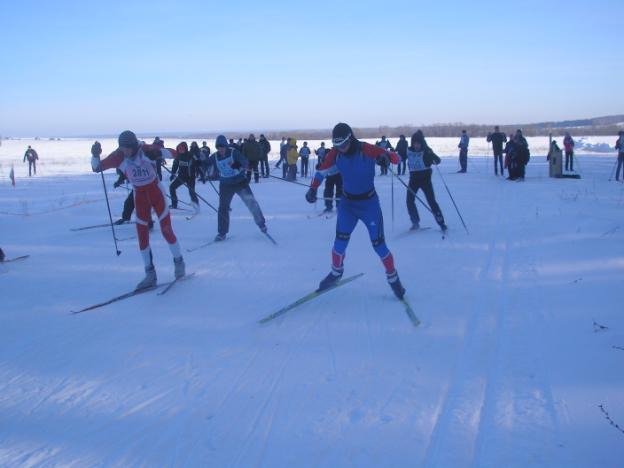 